Maths Year 5Angles – Go to the following web page https://www.bbc.co.uk/bitesize/articles/zy3jcmnWatch the videos and try some of the questions below. Choose the appropriate questions for you.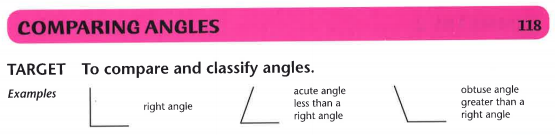 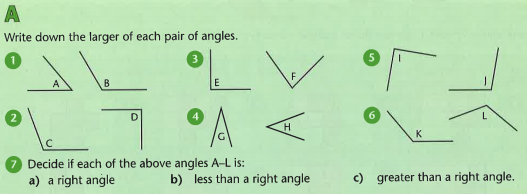 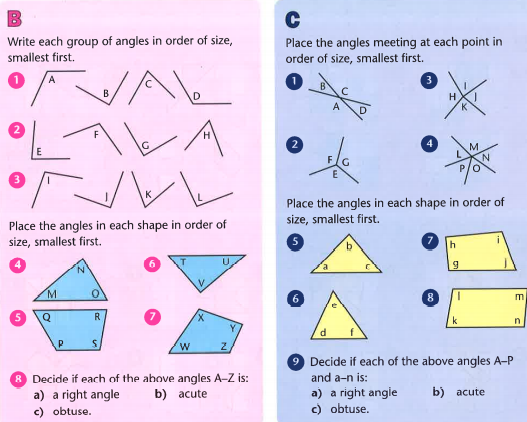 Find the answers below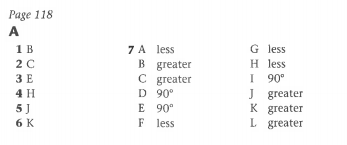 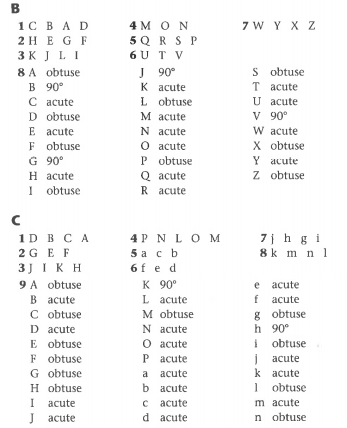 